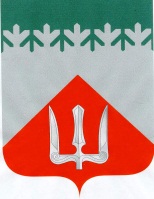 А Д М И Н И С Т Р А Ц И ЯВолховского муниципального районаЛенинградской  областиП О С Т А Н О В Л Е Н И Еот 20 мая 2022 г.                                                                                   № 1485                                                    ВолховОб утверждении Порядка взаимодействия отраслевых органов при создании, реорганизации, изменения типа и ликвидации учреждений Волховского муниципального  района Ленинградской области В соответствии с Федеральным законом от 06.10.2003 № 131-ФЗ «Об общих  принципах организации местного самоуправления в Российской Федерации», Федеральным законом от 12.01.1996 № 7-ФЗ «О некоммерческих организациях», Федеральным законом от 03.11.2006 № 174-ФЗ «Об автономных учреждениях», Федеральным законом от 08.05.2010 года № 83-ФЗ «О внесении изменений в отдельные законодательные акты Российской Федерации в связи с совершенствованием правового положения государственных (муниципальных) учреждений», Федеральным законом от 29.12.2012 № 273-ФЗ «Об образовании в Российской Федерации», руководствуясь ч.1 ст.29, п.13 ч.1 ст. 32 Устава Волховского муниципального района Ленинградской области, пунктом 2 статьи 14 Порядка управления и распоряжения муниципальным имуществом Волховского муниципального района Ленинградской области, утвержденного решением Совета депутатов Волховского муниципального района Ленинградской области от 19.11.2015 № 67 (с изменениями)  п о с т а н о в л я ю:	1. Утвердить прилагаемый Порядок взаимодействия отраслевых органов при создании, реорганизации, изменения типа и ликвидации учреждений Волховского муниципального  района Ленинградской области   2. Признать утратившими силу постановления администрации                     Волховского муниципального района Ленинградской области:-  от 26.05.2011 № 1729 «Об утверждении порядка создания, реорганизации, изменения типа и ликвидации бюджетных, казенных и автономных учреждений Волховского муниципального района Ленинградской области;-  от 20.04.2012 № 1063 «Об утверждении порядка создания, реорганизации, изменения типа и ликвидации муниципальных образовательных учреждений, а также утверждения уставов муниципальных образовательных учреждений и внесения в них изменений.3. Настоящее постановление подлежит опубликованию в  официальном периодическом печатном издании и размещению в информационно-коммуникационной сети «Интернет» на официальном сайте администрации Волховского муниципального района.4. Постановление вступает в силу со дня, следующего за днем его           официального опубликования в средствах массовой информации.5. Контроль за исполнением постановления возложить на первого заместителя главы администрации.Глава администрации 	                                                                       А.В. БрицунИсп. Татьяна Валентиновна Тимонина, 8(81363) 23-834  Утвержденпостановлением администрацииВолховского муниципального районаЛенинградской области20 мая 2022 года № 1485Порядок взаимодействия отраслевых органов при создании, реорганизации, изменения типа и ликвидации учреждений Волховского муниципального  района Ленинградской областиI. Общие положенияНастоящий Порядок, разработанный в соответствии с Федеральным законом от 06.10.2003 № 131-ФЗ «Об общих  принципах организации местного самоуправления в Российской Федерации», Федеральным законом от 12.01.1996 № 7-ФЗ «О некоммерческих организациях», Федеральным законом от 03.11.2006 № 174-ФЗ «Об автономных учреждениях», Федеральным законом от  08.05.2010 № 83-ФЗ «О внесении изменений в отдельные законодательные акты Российской Федерации в связи с совершенствованием правового положения государственных (муниципальных) учреждений», Федеральным законом от 29.12.2012 № 273-ФЗ «Об образовании в Российской Федерации», устанавливает процедуру взаимодействия отраслевых органов при создании, реорганизации, изменения типа и ликвидации муниципальных казенных, бюджетных и автономных учреждений, которые созданы (планируется создать) на базе имущества, находящегося в муниципальной собственности Волховского муниципального района (далее – муниципальные учреждения). Учреждения подведомственные отраслевым органам администрации Волховского муниципального района.Отраслевые органы администрации Волховского муниципального района – постоянно действующие  органы администрации Волховского муниципального района (структурные подразделения администрации -  отделы и комитеты), выполняющие определенные функции по решению вопросов местного значения и наделенные соответствующими полномочиями для их исполнения.II. Создание муниципального учреждения1. Муниципальное учреждение может быть создано путем его учреждения в соответствии с настоящим разделом или путем изменения типа существующего муниципального учреждения в соответствии с разделом IV настоящего Порядка.2. От имени Волховского муниципального района решение о создании принимает администрация Волховского муниципального района Ленинградской области путем издания соответствующего постановления, по предварительному согласованию с Советом депутатов Волховского муниципального района Ленинградской области путем принятия решения.3. Постановление администрации о создании муниципального учреждения должно содержать:а) полное и сокращенное наименование создаваемого муниципального учреждения с указанием его типа;б) основные цели деятельности создаваемого муниципального учреждения, определенные в соответствии с федеральными законами и иными нормативными правовыми актами;в) наименование органа исполнительной власти, осуществляющего функции и полномочия учредителя создаваемого муниципального учреждения;г) подведомственность муниципального учреждения в соответствии полномочиями отраслевых органовд) местонахождение муниципального учреждения;е) сведения о недвижимом имуществе (в том числе земельных участках), которое планируется закрепить на праве оперативного управления (предоставить в постоянное (бессрочное) пользование) за создаваемым муниципальным учреждением;ж) предельную штатную численность работников (для казенного учреждения);з) сведения о назначении руководителя с указание ФИО и сроком заключения трудового договора.и) перечень мероприятий по созданию муниципального учреждения с указанием сроков их проведения;Отраслевые органы администрации:       4.1. Подготавливают пояснительную записку с предложениями по созданию муниципальных учреждений, связанные с затратами бюджетных средств и направляют в комитет финансов Волховского муниципального района для учета при формировании бюджета Волховского муниципального района на предстоящий финансовый год, либо на внесение изменений в бюджет Волховского муниципального района текущего года.Осуществляют подготовку проекта решения Совета депутатов Волховского муниципального района и проекта постановления администрации Волховского муниципального района (далее – администрация) о создании подведомственных учреждений в соответствии с настоящим Порядком и в установленном порядке вносят на рассмотрение в Совет депутатов и далее в администрацию Волховского муниципального района с приложением пояснительной записки, которая должна содержать:а) обоснование целесообразности и необходимости создания, изменения типа. Указание, какие функции/полномочия муниципального образования будет исполнять создаваемое (реорганизуемое) учреждение;б) указание на размер и обоснование финансовых затрат на осуществление мероприятий по созданию, изменения типа муниципального учреждения, в том числе затрат, на компенсацию которых требуется дополнительное выделение средств бюджета;в) информацию о предоставлении создаваемому муниципальному учреждению права выполнять муниципальные функции (для казенного учреждения).5. Муниципальная образовательная организация создается в форме, установленной гражданским законодательством для некоммерческих организаций. 6. Одновременно с изданием постановления администрации о создании муниципального учреждения, утверждается устав этого муниципального учреждения. III. Реорганизация муниципального учреждения1. Реорганизация муниципального учреждения может быть осуществлена в форме его слияния, присоединения, разделения или выделения.2. От имени Волховского муниципального района решение о реорганизации в форме его слияния, присоединения, разделения или выделения принимает администрация Волховского муниципального района Ленинградской области путем издания соответствующего постановления, по предварительному согласованию с Советом депутатов Волховского муниципального района Ленинградской области путем принятия решения.3. Постановление администрации о реорганизации в форме его слияния, присоединения, разделения или выделения муниципального учреждения должно содержать:а) полное и сокращенное наименование муниципальных учреждений, участвующих в процессе реорганизации, с указанием их типов;б) форму реорганизации;в) полное и сокращенное наименование муниципального учреждения (учреждений) после завершения процесса реорганизации;г) местонахождение муниципального учреждения;д) информацию об изменении (сохранении) основных целей деятельности реорганизуемого учреждения (учреждений);е) наименование органа исполнительной власти, осуществляющего функции и полномочия учредителя создаваемого муниципального учреждения;ж) подведомственность муниципального учреждения в соответствии полномочиями отраслевых органовз) информацию об изменении (сохранении) штатной численности (для казенных учреждений);и) перечень мероприятий по реорганизации муниципального учреждения с указанием сроков их проведения.4.Отраслевые органы администрации:       4.1. Подготавливают пояснительную записку с предложениями по реорганизации в форме его слияния, присоединения, разделения или выделения муниципальных учреждений, связанные с затратами бюджетных средств и направляют в комитет финансов Волховского муниципального района для учета при формировании бюджета  Волховского муниципального района на предстоящий финансовый год, либо на внесение изменений в бюджет Волховского муниципального района текущего года.       4.2. Осуществляют подготовку проекта решения Совета депутатов Волховского муниципального района и проекта постановления администрации Волховского муниципального района (далее – администрация) о реорганизации в форме его слияния, присоединения, разделения или выделения муниципального учреждения (учреждений) и в установленном порядке вносят на рассмотрение в Совет депутатов и далее в администрацию Волховского муниципального района с приложением пояснительной записки, которая должна содержать:а) обоснование целесообразности и необходимости реорганизации муниципального учреждения (учреждений). Указание, какие функции/полномочия муниципального образования будет исполнять реорганизуемое учреждение (учреждения);б) указание на размер и обоснование финансовых затрат на осуществление мероприятий по реорганизации муниципального учреждения (учреждений), в том числе затрат, на компенсацию которых требуется дополнительное выделение средств бюджета;в) сведения о балансовой и остаточной стоимости имущества реорганизуемого муниципального учреждения (учреждений);г) сведения о размере и структуре кредиторской задолженности реорганизуемого муниципального учреждения (учреждений);д) сведения о размере и структуре дебиторской задолженности реорганизуемого учреждения (учреждений);е) наименование правопреемников по всем правам и обязанностям перед третьими лицами реорганизуемого учреждения (учреждений).ж) информацию о предоставлении реорганизованному муниципальному учреждению права выполнять муниципальные функции (для казенного учреждения).5. Одновременно с изданием постановления администрации о реорганизации в форме его слияния, присоединения, разделения или выделения муниципального учреждения (учреждений), утверждается устав муниципального учреждения.6. Принятие органом местного самоуправления решения о реорганизации муниципальной образовательной организации допускается на основании положительного заключения комиссии по оценке последствий такого решения.7. Принятие решения о реорганизации муниципальной общеобразовательной организации, расположенной в сельском поселении, не допускается без учета мнения жителей данного сельского поселения. IV. Изменение типа муниципального учреждения1. Изменение типа муниципального учреждения не является его реорганизацией.2. От имени Волховского муниципального района решение об изменении типа муниципального учреждения в целях создания муниципального казенного учреждения принимает администрация Волховского муниципального района Ленинградской области путем издания соответствующего постановления, по предварительному согласованию с Советом депутатов Волховского муниципального района Ленинградской области путем принятия решения.3. Постановление администрации Волховского муниципального района Ленинградской области об изменении типа муниципального учреждения в целях создания муниципального казенного учреждения должно содержать:а) полное и сокращенное наименование существующего муниципального учреждения с указанием его типа;б) полное и сокращенное наименование муниципального учреждения при изменении его типа;в) местонахождение муниципального учреждения;г) наименование органа местного самоуправления, осуществляющего функции и полномочия учредителя создаваемого муниципального учреждения; д) подведомственность муниципального учреждения;е) информацию об изменении (сохранении) основных целей деятельности муниципального учреждения;ж) информацию об изменении (сохранении) штатной численности;з) перечень мероприятий по изменению типа муниципального учреждения с указанием сроков их проведения.       4. Отраслевые органы администрации:       4.1. Подготавливают пояснительную записку с предложениями об изменении типа муниципального учреждения в целях создания муниципального казенного учреждения, связанные с затратами бюджетных средств и направляют в комитет финансов Волховского муниципального района для учета при формировании бюджета Волховского муниципального района на предстоящий финансовый год, либо на внесение изменений в бюджет Волховского муниципального района текущего года.       4.2. Осуществляют подготовку проекта решения Совета депутатов Волховского муниципального района и проекта постановления администрации Волховского муниципального района (далее – администрация) об изменении типа муниципального учреждения в целях создания муниципального казенного учреждения и в установленном порядке вносят на рассмотрение в Совет депутатов и далее в администрацию Волховского муниципального района с приложением пояснительной записки, которая должна содержать:а) обоснование целесообразности и необходимости об изменении типа муниципального учреждения в целях создания муниципального казенного учреждения;б) полное и сокращенное наименование существующего муниципального учреждения с указанием его типа;в) полное и сокращенное наименование муниципального учреждения при изменении его типа;г) наименование органа местного самоуправления, осуществляющего функции и полномочия учредителя муниципального учреждения;д) информацию об изменении (сохранении) основных целей деятельности муниципального учреждения; е) информацию о предоставлении муниципальному казенному учреждению права выполнять муниципальные функции;ж) указание на размер и обоснование финансовых затрат на осуществление мероприятий по изменению типа муниципального учреждения в целях создания муниципального казенного учреждения, в том числе затрат, на компенсацию которых требуется дополнительное выделение средств бюджета;з) перечень мероприятий по изменению типа муниципального учреждения в целях создания муниципального казенного учреждения, с указанием сроков их проведения.5. В случае если изменение типа муниципального казенного учреждения приведет к невозможности осуществления создаваемым путем изменения типа муниципальным учреждением муниципальных функций, в пояснительной записке указывается информация о том, кому данные муниципальные функции будут переданы.6. Одновременно с изданием постановления администрации об изменении типа муниципального учреждения в целях создания муниципального казенного учреждения, утверждается новая редакция устава муниципального учреждения.7. От имени Волховского муниципального района решение об изменении типа муниципального учреждения в целях создания муниципального автономного учреждения принимает администрация Волховского муниципального района Ленинградской области путем издания соответствующего постановления, по предварительному согласованию с Советом депутатов Волховского муниципального района Ленинградской области путем принятия решения.8. Постановление администрации Волховского муниципального района Ленинградской области об изменении типа муниципального учреждения в целях создания муниципального автономного учреждения должно содержать:а) полное и сокращенное наименование существующего муниципального учреждения с указанием его типа;б) полное и сокращенное наименование муниципального учреждения при изменении его типа;в) местонахождение муниципального учреждения;г) наименование органа местного самоуправления, осуществляющего функции и полномочия учредителя создаваемого муниципального учреждения; д) подведомственность муниципального учреждения; е) информацию об изменении (сохранении) основных целей деятельности муниципального учреждения;ж) информацию об изменении (сохранении) штатной численности;з) перечень мероприятий по созданию автономного учреждения с указанием сроков их проведения.       9. Отраслевые органы администрации:       9.1. Подготавливают пояснительную записку с предложениями об изменении типа муниципального учреждения в целях создания муниципального автономного учреждения, связанные с затратами бюджетных средств и направляют в комитет финансов Волховского муниципального района для учета при формировании бюджета Волховского муниципального района на предстоящий финансовый год, либо на внесение изменений в бюджет Волховского муниципального района текущего года.       9.2. Осуществляют подготовку проекта решения Совета депутатов Волховского муниципального района и проекта постановления администрации Волховского муниципального района (далее – администрация) об изменении типа муниципального учреждения в целях создания муниципального автономного учреждения и в установленном порядке вносят на рассмотрение в Совет депутатов и далее в администрацию Волховского муниципального района с приложением пояснительной записки, которая должна содержать:    а) обоснование целесообразности и необходимости об изменении типа муниципального учреждения в целях создания муниципального автономного учреждения;    б) полное и сокращенное наименование существующего муниципального учреждения с указанием его типа;    в) полное и сокращенное наименование создаваемого муниципального учреждения с указанием его типа;   г) наименование органа местного самоуправления, осуществляющего функции и полномочия учредителя муниципального учреждения;   д) информацию об изменении (сохранении) основных целей деятельности муниципального учреждения;    е) указание на размер и обоснование финансовых затрат на осуществление мероприятий по изменению типа муниципального учреждения в целях создания муниципального автономного учреждения, в том числе затрат, на компенсацию которых требуется дополнительное выделение средств бюджета;   ж) перечень мероприятий по изменению типа муниципального учреждения в целях создания муниципального автономного учреждения, с указанием сроков их проведения.10. В случае если изменение типа муниципального учреждения приведет к невозможности осуществления создаваемым путем изменения типа муниципальным учреждением полномочий по исполнению публичных обязательств перед физическим лицом, подлежащих исполнению в денежной форме, в пояснительной записке указывается информация о том, кому указанные полномочия будут переданы.11. Одновременно с изданием постановления администрации об изменении типа муниципального учреждения в целях создания муниципального автономного учреждения, утверждается новая редакция устава муниципального учреждения.V. Ликвидация муниципальных учреждений1. От имени Волховского муниципального района решение о ликвидации муниципального учреждения принимает администрация Волховского муниципального района Ленинградской области путем издания соответствующего постановления, по предварительному согласованию с Советом депутатов Волховского муниципального района Ленинградской области путем принятия решения.2. Постановление администрации Волховского муниципального района Ленинградской области о ликвидации муниципального учреждения должно содержать:а) полное и сокращенное наименование ликвидируемого муниципального учреждения с указанием типа;б) местонахождение муниципального учреждения;в) наименование органа местного самоуправления, осуществляющего функции и полномочия учредителя создаваемого муниципального учреждения; г) наименование отраслевого органа ответственного за осуществление ликвидационных процедур; д) состав ликвидационной комиссии;е) положение о ликвидационной комиссии;ж) наименование правопреемника казенного учреждения, в том числе по обязательствам, возникшим в результате исполнения судебных решений;з) перечень мероприятий по ликвидации муниципального учреждения с указанием сроков их проведения.       3. Отраслевые органы администрации:       3.1. Подготавливают пояснительную записку с предложениями о  ликвидации муниципального учреждения, связанные с затратами бюджетных средств и направляют в комитет финансов Волховского муниципального района для учета при формировании бюджета Волховского муниципального района на предстоящий финансовый год, либо на внесение изменений в бюджет Волховского муниципального района текущего года.       3.2. Осуществляют подготовку проекта решения Совета депутатов Волховского муниципального района и проекта постановления администрации Волховского муниципального района (далее – администрация) о ликвидации муниципального учреждения и в установленном порядке вносят на рассмотрение в Совет депутатов и далее в администрацию Волховского муниципального района с приложением пояснительной записки, которая должна содержать:    а) обоснование целесообразности и необходимости ликвидации муниципального учреждения;    б) полное и сокращенное наименование ликвидируемого муниципального учреждения с указанием его типа;    в) сведения о балансовой и остаточной стоимости имущества  муниципального учреждения;    г) сведения о размере и структуре кредиторской задолженности муниципального учреждения;    д) сведения о размере и структуре дебиторской задолженности учреждения;    е) указание на размер и обоснование финансовых затрат на осуществление мероприятий по ликвидации муниципального учреждения, в том числе затрат, на компенсацию которых требуется дополнительное выделение средств бюджета;     ж) перечень мероприятий по ликвидации муниципального учреждения, с указанием сроков их проведения.4. В случае если ликвидируемое муниципальное казенное учреждение осуществляет муниципальные функции, пояснительная записка должна содержать информацию о том, кому указанные муниципальные функции будут переданы после завершения процесса ликвидации.5. Ликвидационная комиссия:а) обеспечивает реализацию полномочий по управлению делами ликвидируемого муниципального учреждения в течение всего периода его ликвидации;б) в 15-дневный срок с даты истечения периода, установленного для предъявления требований кредиторами, представляет в администрацию Волховского муниципального района, для утверждения промежуточный ликвидационный баланс;в) в 15-дневный срок после завершения расчетов с кредиторами представляет в администрацию Волховского муниципального района, для утверждения ликвидационный баланс;г) осуществляет иные предусмотренные Гражданским кодексом Российской Федерации и другими законодательными актами Российской Федерации мероприятия по ликвидации муниципального учреждения.6. При ликвидации муниципального казенного учреждения кредитор не вправе требовать досрочного исполнения соответствующего обязательства, а также прекращения обязательства и возмещений связанных с этим убытков.7. Требования кредиторов ликвидируемого муниципального учреждения (за исключением казенного учреждения) удовлетворяются за счет имущества, на которое в соответствии с законодательством Российской Федерации может быть обращено взыскание.8. Недвижимое имущество муниципального учреждения, оставшееся после удовлетворения требований кредиторов, а также недвижимое имущество, на которое в соответствии с законодательством Российской Федерации не может быть обращено взыскание по обязательствам ликвидируемого учреждения, передается ликвидационной комиссией в казну Волховского муниципального района.9. Движимое имущество муниципального учреждения, оставшееся после удовлетворения требований кредиторов, а также движимое имущество, на которое в соответствии с законодательством Российской Федерации не может быть обращено взыскание по обязательствам ликвидируемого учреждения, передается ликвидационной комиссией в казну Волховского муниципального района.10. Принятие органом местного самоуправления решения о ликвидации муниципальной образовательной организации допускается на основании положительного заключения комиссии по оценке последствий такого решения.11. Принятие решения о ликвидации муниципальной общеобразовательной организации, расположенной в сельском поселении, не допускается без учета мнения жителей данного сельского поселения. 12. При ликвидации муниципальной образовательной организации ее имущество после удовлетворения требований кредиторов направляется на цели развития образования в соответствии с уставом образовательной организации.